                                                                  Week 22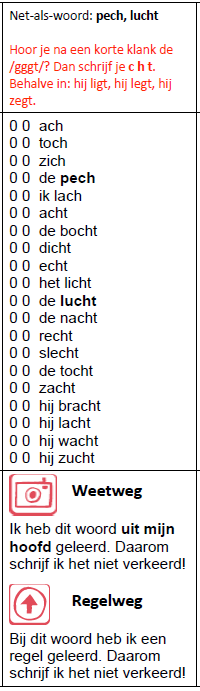 	Oefenblaadje: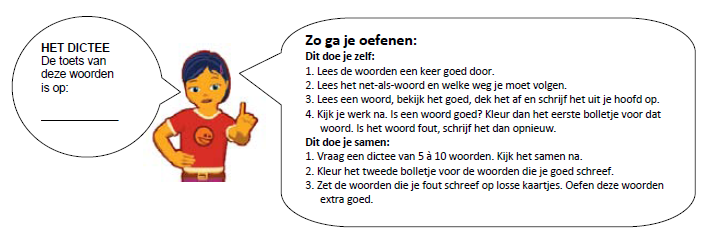 